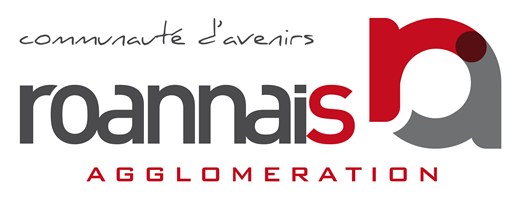 CONSEIL COMMUNAUTAIRESéance publique par diffusion en direct et enregistrement du jeudi 4 juin 2020à 18 h 00Chorum Alain Gilles - rue des Vernes à ROANNE_____ORDRE DU JOURApprobation des procès-verbaux des conseils communautaires des 28 janvier et 
25 février 2020.DIRECTION GENERALE1. Extension de la délégation de pouvoir du Président pendant l’état d’urgence pour faire face à l’épidémie de COVID -19RESSOURCES HUMAINES2. Versement d’une prime exceptionnelle dans le cadre de l’état d’urgence sanitaire déclaré pour faire face à l’épidémie de covid -19FINANCES ET ADMINISTRATION GENERALE3. Exercice des pouvoirs délégués au Président et au bureau – Compte-rendu.Comptes de gestion 20194. Budget général5. Budget annexe - Locations immobilières6. Budget annexe - Aménagement de zones d’activités économiques7. Budget annexe - Tourisme et loisirs8. Budget annexe - Assainissement9. Budget annexe - Transports publicsComptes administratifs 201910. Budget général11. Budget annexe -  Locations immobilières12. Budget annexe - Aménagement de zones d’activités économiques.13. Budget annexe - Tourisme et de loisirs14. Budget annexe - Assainissement15. Budget annexe - Transports publicsReprise et affectation des résultats 201916. Budget général17. Budget annexe - Locations immobilières18. Budget annexe - Aménagement de zones d’activités économiques19. Budget annexe – Assainissement20. Budget annexe – Transports publicsDécisions modificatives N° 1 – Exercice 202021. Budget général22. Budget annexe -  Locations immobilières23. Budget annexe - Aménagement de zones d’activités24. Budget annexe - Tourisme et loisirs25. Budget annexe Assainissement26. Budget annexe Transports publics27. Attribution d’un fonds de concours de fonctionnement à la commune de St Haon le Vieux - Neutralité fiscale28. Attribution d’un fonds de concours d’investissement aux communes de Pouilly les Nonains, La Pacaudière et St Haon le Vieux - Neutralité fiscale29. Amortissement des subventions d’équipements versées en soutien aux entreprises face à l’épidémie du covid-19 et à la neutralisation de ces amortissements.30. Amortissement des travaux d’aménagement du FABLAB.STRATEGIES ET RESSOURCES FONCIERES31. Bilan des acquisitions et des cessions de biens immobiliers - Exercice 2019DEVELOPPEMENT ECONOMIQUE32. Espace 2M – Subvention de Roannais Agglomération pour l’activité mission locale pour l’année 2020 et convention d’objectifs.33. Fermeture de l’espace d’innovation numérique - Fablab du 16 mars au 11 mai 2020 - Prolongation des abonnements des adhérents du Fablab.34. Aéroport - Tarifs à compter du 5 juin 2020TOURISME35. Train de la Loire : tarif du jeu et des visites guidées.TRANSITION ENERGETIQUE ET MOBILITE36. Transports scolaires : Remise gracieuse période d’état d’urgence pour l’année scolaire 2019-2020 - tarifs tout public (commerciaux) sur les lignes scolaires  du 1er mars 2019 au 3 juillet 202037. Délégation de service public des transports urbains de Roannais Agglomération : Accès au réseau « STAR » entre le 16 mars et le 31 août 2020 et tarifs du 16 mars au 
31 août 2020LECTURE PUBLIQUE38. Abonnement aux médiathèques de Roannais Agglomération - Prorogation de 3 mois des abonnementsENSEIGNEMENT ARTISTIQUE39. Conservatoire d’agglomération musique, danse et théâtre - Allègements et exonérations de frais de scolarité des usagers pour le 3ème trimestre de l’année scolaire 2019-2020, dans le contexte de crise sanitaire du Covid-19